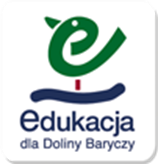 WIE2019_ Omnibus z Doliny Baryczy_Tama Göringa _Alicja Pyrka_I kategoria wiekowa_Szkoła Podstawowa im. ks. Jana Twardowskiego w Powidzku_Gmina ŻmigródJaz Niezgoda, zwana również Tamą Göringa, jest jedyną zachowaną drewnianą budowlą tego typu na Baryczy. Wiąże się z nią wiele ciekawych historii.Nazwa tamy wywodzi się z czasów III Rzeszy. Otóż na polowaniach bywał tu marszałek Herman Göring. Niedaleko od tamy znajduje się także brukowana droga, na której to marszałek w trakcie polowania śmiertelnie postrzelił naganiacza.Po południowej stronie Baryczy znajdują się transzeje (elementy fortyfikacji) łączące okopy z okresu II wojny światowej. Wykopali je Żydzi, więźniowie filii obozu Gross Rosen. Okopy te były częścią umocnień ziemnych, które nigdy nie zostały wykorzystane w trakcie walk. Więźniowie, którzy je wykopali zostali przez hitlerowców wymordowani w nieznanym do dziś miejscu w pobliskich lasach.Woda piętrzona przez jaz poprzez kanał trafia do Stawu Jamnik, a Kanałem Niezgodzkim do Stawu Rudego.Warto odwiedzić Tamę Göringa, ponieważ dzika i otaczająca to miejsce przyroda gwarantuje niepowtarzalne doznania.Alicja PyrkaŹródła:http://barycz.pl/index_turystyka.php?dzial=6&kat=24&art=12https://dolnoslaskie.fotopolska.eu/592691,foto.htmlhttps://pl.wikipedia.org/wiki/Niezgoda_(wojew%C3%B3dztwo_dolno%C5%9Bl%C4%85skie)